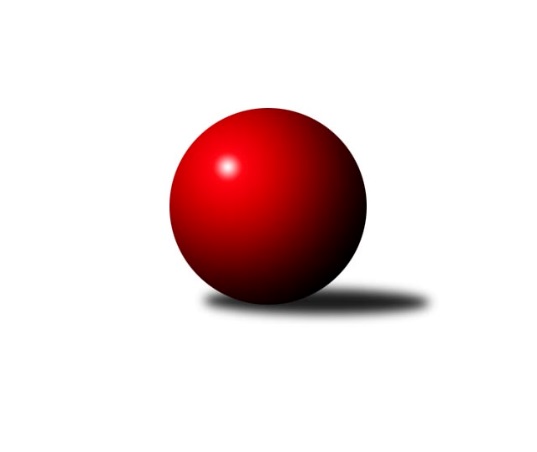 Č.16Ročník 2023/2024	17.2.2024Kolo vyznělo jasně lépe pro domácí, body z venku veze pouze Přelouč z Hylvát. Vedoucí družstvo prohrálo a jeho náskok se ztenčil už jen na dva body. Na konci se téměř vyrovnala poslední dvě družstva (stále je reálné, že bude sestupovat jen jedno družstvo). Čtyři utkání skončila výsledkem 10:6 a o jejich konečném výsledku se rozhodovalo v závěru. Nejlepšího výkonu v tomto kole: 2649 dosáhlo družstvo: Rychnov n/K C a z jednotlivců jeho člen Olda Krsek, který se přehoupl přes 500 – dosáhl výkonu 505.Východočeský přebor skupina B 2023/2024Výsledky 16. kolaSouhrnný přehled výsledků:Rychnov n/K C	- Vys. Mýto B	10:6	2649:2591		14.2.Hylváty B	- Přelouč A	6:10	2505:2569		16.2.Solnice A	- Rybník A	10:6	2598:2497		16.2.Třebechovice p. O. A	- Rychnov n. Kn. B	12:4	2586:2517		16.2.České Meziříčí B	- Hr. Králové A	10:6	2578:2537		16.2.Svitavy B	- České Meziříčí A	12:4	2536:2518		16.2.
Dohrávka z 13.kola
Hr. Králové A	- Hylváty B	14:2	2690:2551		12.2.
Dohrávka z 14.kola
Třebechovice p. O. A	- Přelouč A	12:4	2555:2423		12.2.Tabulka družstev:	1.	Rychnov n. Kn. B	16	11	2	3	162 : 94 	 	 2579	24	2.	Přelouč A	16	11	0	5	142 : 114 	 	 2548	22	3.	Solnice A	16	10	1	5	150 : 106 	 	 2565	21	4.	Vys. Mýto B	16	10	1	5	150 : 106 	 	 2502	21	5.	Třebechovice p. O. A	16	10	0	6	158 : 98 	 	 2619	20	6.	Svitavy B	16	8	2	6	128 : 128 	 	 2520	18	7.	Rybník A	16	8	1	7	133 : 123 	 	 2541	17	8.	Rychnov n/K C	16	5	2	9	108 : 148 	 	 2454	12	9.	Hylváty B	16	5	1	10	118 : 138 	 	 2438	11	10.	Hr. Králové A	16	5	1	10	117 : 139 	 	 2520	11	11.	České Meziříčí A	16	4	0	12	95 : 161 	 	 2509	8	12.	České Meziříčí B	16	3	1	12	75 : 181 	 	 2392	7Podrobné výsledky kola:	 Rychnov n/K C	2649	10:6	2591	Vys. Mýto B	Oldřich Krsek	 	 255 	 250 		505 	 2:0 	 438 	 	204 	 234		Petr Dlouhý	Jan Kodytek	 	 208 	 199 		407 	 0:2 	 428 	 	207 	 221		Tomáš Brzlínek	Ondřej Koráb	 	 226 	 209 		435 	 0:2 	 451 	 	214 	 237		Michal Hynek	Jan Zeman	 	 204 	 217 		421 	 2:0 	 417 	 	207 	 210		Marek Ledajaks	Martin Podzimek	 	 228 	 221 		449 	 2:0 	 415 	 	194 	 221		Leoš Bartheldi	Vít Richter	 	 204 	 228 		432 	 0:2 	 442 	 	210 	 232		Václav Kašparrozhodčí: Jaroslav KejzlarNejlepší výkon utkání: 505 - Oldřich Krsek	 Hylváty B	2505	6:10	2569	Přelouč A	Jan Vencl	 	 216 	 218 		434 	 2:0 	 414 	 	198 	 216		Pavel Klička	Petr Bečka	 	 199 	 198 		397 	 0:2 	 403 	 	192 	 211		Petr Hanuš	Monika Venclová	 	 212 	 218 		430 	 2:0 	 426 	 	198 	 228		Tomáš Jarolím	Jaroslav Kaplan	 	 220 	 211 		431 	 2:0 	 420 	 	201 	 219		Karel Lang	Tomáš Skala	 	 179 	 207 		386 	 0:2 	 461 	 	239 	 222		Jaroslav Tomášek	Kryštof Vavřín	 	 217 	 210 		427 	 0:2 	 445 	 	232 	 213		Tomáš Sukdolákrozhodčí: Jan VenclNejlepší výkon utkání: 461 - Jaroslav Tomášek	 Solnice A	2598	10:6	2497	Rybník A	Martin Kozel ml.	 	 220 	 173 		393 	 0:2 	 438 	 	212 	 226		Marcel Novotný	Daniel Luščák	 	 236 	 223 		459 	 2:0 	 375 	 	204 	 171		Karolína Kolářová	Rudolf Stejskal	 	 226 	 240 		466 	 2:0 	 415 	 	213 	 202		Václav Kolář	Pavel Píč	 	 212 	 219 		431 	 0:2 	 437 	 	235 	 202		Lukáš Müller	Milan Hrubý	 	 225 	 234 		459 	 2:0 	 410 	 	202 	 208		Miroslav Kolář	Martin Nosek	 	 196 	 194 		390 	 0:2 	 422 	 	193 	 229		Tomáš Müllerrozhodčí: Rudolf StejskalNejlepší výkon utkání: 466 - Rudolf Stejskal	 Třebechovice p. O. A	2586	12:4	2517	Rychnov n. Kn. B	Luděk Moravec	 	 220 	 195 		415 	 0:2 	 416 	 	195 	 221		Michal Kala	Jiří Bek	 	 254 	 203 		457 	 2:0 	 426 	 	217 	 209		Petr Gálus	Miloš Kvapil	 	 208 	 228 		436 	 2:0 	 429 	 	200 	 229		Jiří Pácha	Filip Petera	 	 212 	 222 		434 	 2:0 	 402 	 	192 	 210		Jan Kopecký *1	Robert Petera	 	 205 	 191 		396 	 0:2 	 416 	 	197 	 219		Dalibor Ksandr	Josef Dvořák	 	 208 	 240 		448 	 2:0 	 428 	 	211 	 217		Václav Buřilrozhodčí: Josef Dvořák
střídání: *1 od 51. hodu Dominik HýblNejlepší výkon utkání: 457 - Jiří Bek	 České Meziříčí B	2578	10:6	2537	Hr. Králové A	Jaroslav Pumr	 	 211 	 212 		423 	 0:2 	 443 	 	218 	 225		Martin Šolc	Tomáš Tláskal	 	 235 	 205 		440 	 2:0 	 376 	 	192 	 184		Ludmila Skutilová	Milan Brouček	 	 192 	 214 		406 	 0:2 	 451 	 	231 	 220		Miroslav Cupal	Jindřich Brouček	 	 197 	 221 		418 	 0:2 	 422 	 	218 	 204		Filip Ivan	Petr Brouček	 	 205 	 233 		438 	 2:0 	 410 	 	213 	 197		Petr Skutil	David Štěpán	 	 232 	 221 		453 	 2:0 	 435 	 	228 	 207		Petr Víšekrozhodčí: Michal HoráčekNejlepší výkon utkání: 453 - David Štěpán	 Svitavy B	2536	12:4	2518	České Meziříčí A	Jan Vaculík	 	 213 	 234 		447 	 2:0 	 423 	 	213 	 210		Ladislav Lorenc	Filip Roman	 	 191 	 216 		407 	 2:0 	 361 	 	158 	 203		Daniel Vošvrda	Tomáš Přibilík	 	 202 	 218 		420 	 0:2 	 464 	 	232 	 232		Jaroslav Šrámek	Adam Krátký	 	 190 	 215 		405 	 0:2 	 460 	 	250 	 210		Ondřej Brouček	Pavel Čížek	 	 203 	 199 		402 	 2:0 	 400 	 	201 	 199		Jan Bernhard	Petr Rus	 	 227 	 228 		455 	 2:0 	 410 	 	200 	 210		Kamil Vošvrdarozhodčí: Jakub ZelinkaNejlepší výkon utkání: 464 - Jaroslav Šrámek	 Hr. Králové A	2690	14:2	2551	Hylváty B	Denis Džbánek	 	 233 	 226 		459 	 2:0 	 440 	 	213 	 227		Jan Vencl	Miroslav Cupal	 	 218 	 243 		461 	 2:0 	 436 	 	206 	 230		Lucie Zelinková	Martin Šolc	 	 223 	 199 		422 	 2:0 	 396 	 	199 	 197		Jaroslav Kaplan	Ludmila Skutilová	 	 226 	 227 		453 	 0:2 	 484 	 	249 	 235		Monika Venclová	Filip Ivan	 	 246 	 188 		434 	 2:0 	 396 	 	197 	 199		Kryštof Vavřín	Petr Víšek	 	 236 	 225 		461 	 2:0 	 399 	 	192 	 207		Ladislav Kolářrozhodčí: Petr SkutilNejlepší výkon utkání: 484 - Monika Venclová	 Třebechovice p. O. A	2555	12:4	2423	Přelouč A	Jiří Bek	 	 205 	 223 		428 	 2:0 	 394 	 	193 	 201		Tomáš Jarolím	Filip Petera	 	 208 	 229 		437 	 2:0 	 417 	 	212 	 205		Pavel Klička	Luděk Moravec	 	 197 	 209 		406 	 0:2 	 419 	 	224 	 195		Karel Lang	Miloš Kvapil	 	 209 	 227 		436 	 2:0 	 414 	 	204 	 210		Petr Hanuš	Josef Dvořák	 	 213 	 222 		435 	 2:0 	 364 	 	181 	 183		Petr Zeman	Robert Petera *1	 	 217 	 196 		413 	 0:2 	 415 	 	198 	 217		Jaroslav Tomášekrozhodčí: Josef Dvořák
střídání: *1 od 51. hodu Zdeněk ZahálkaNejlepší výkon utkání: 437 - Filip PeteraPořadí jednotlivců:	jméno hráče	družstvo	celkem	plné	dorážka	chyby	poměr kuž.	Maximum	1.	Jiří Bek 	Třebechovice p. O. A	458.70	303.7	155.0	2.7	8/8	(498)	2.	Robert Petera 	Třebechovice p. O. A	458.48	306.6	151.9	3.6	6/8	(487)	3.	Monika Venclová 	Hylváty B	453.99	302.3	151.7	2.4	9/9	(513)	4.	Pavel Píč 	Solnice A	453.88	301.1	152.8	3.6	6/8	(485)	5.	Michal Kala 	Rychnov n. Kn. B	452.83	306.3	146.6	7.1	6/7	(519)	6.	Tomáš Sukdolák 	Přelouč A	447.05	300.5	146.5	5.0	7/8	(539)	7.	Petr Víšek 	Hr. Králové A	443.63	296.6	147.0	6.3	8/8	(496)	8.	Václav Kašpar 	Vys. Mýto B	442.83	300.7	142.2	3.8	8/8	(523)	9.	Martin Nosek 	Solnice A	442.77	303.9	138.9	5.4	8/8	(465)	10.	Filip Ivan 	Hr. Králové A	441.94	302.6	139.4	4.6	8/8	(495)	11.	Petr Gálus 	Rychnov n. Kn. B	441.39	303.3	138.1	6.2	7/7	(494)	12.	Tomáš Müller 	Rybník A	440.98	302.7	138.3	5.8	9/9	(511)	13.	Jan Brouček 	České Meziříčí A	439.63	296.7	142.9	3.5	6/8	(500)	14.	Václav Buřil 	Rychnov n. Kn. B	438.40	297.9	140.5	4.3	5/7	(464)	15.	Ondřej Brouček 	České Meziříčí A	437.58	303.1	134.5	5.4	8/8	(463)	16.	Petr Rus 	Svitavy B	436.33	299.3	137.1	5.2	6/8	(490)	17.	Filip Petera 	Třebechovice p. O. A	434.92	299.1	135.8	6.5	8/8	(462)	18.	Lukáš Müller 	Rybník A	434.00	300.6	133.4	6.9	9/9	(471)	19.	Jaroslav Tomášek 	Přelouč A	432.50	299.8	132.8	6.1	8/8	(493)	20.	Josef Dvořák 	Třebechovice p. O. A	432.41	298.4	134.0	7.3	8/8	(461)	21.	Pavel Nosek 	Solnice A	432.17	294.6	137.5	5.1	6/8	(456)	22.	Michal Hynek 	Vys. Mýto B	430.18	293.2	137.0	5.6	7/8	(492)	23.	Miloš Kvapil 	Třebechovice p. O. A	429.00	301.4	127.6	7.5	7/8	(472)	24.	Lukáš Pacák 	Rychnov n. Kn. B	428.65	302.4	126.3	7.4	6/7	(482)	25.	Petr Brouček 	České Meziříčí B	428.11	300.3	127.8	7.1	8/8	(494)	26.	Václav Kolář 	Rybník A	427.17	299.8	127.3	5.8	9/9	(455)	27.	Jan Bernhard 	České Meziříčí A	425.85	301.0	124.8	9.2	6/8	(457)	28.	Miroslav Kolář 	Rybník A	425.33	292.5	132.9	6.4	9/9	(466)	29.	Jiří Pácha 	Rychnov n. Kn. B	425.19	295.1	130.0	6.2	6/7	(488)	30.	Rudolf Stejskal 	Solnice A	424.66	294.3	130.3	6.6	8/8	(466)	31.	Luděk Moravec 	Třebechovice p. O. A	423.36	299.1	124.3	7.9	7/8	(464)	32.	Milan Hrubý 	Solnice A	422.56	290.9	131.7	8.0	7/8	(468)	33.	Tomáš Jarolím 	Přelouč A	422.39	295.4	127.0	5.5	8/8	(461)	34.	Ladislav Lorenc 	České Meziříčí A	421.60	291.4	130.2	5.5	7/8	(499)	35.	Karel Lang 	Přelouč A	421.58	299.3	122.3	6.4	8/8	(470)	36.	Ilona Sýkorová 	Rychnov n/K C	420.65	294.0	126.6	6.4	6/7	(507)	37.	Vít Richter 	Rychnov n/K C	420.09	283.9	136.2	6.3	7/7	(463)	38.	Petr Hanuš 	Přelouč A	420.08	289.8	130.3	8.2	8/8	(466)	39.	Jaroslav Šrámek 	České Meziříčí A	419.64	294.4	125.2	7.0	7/8	(464)	40.	Jan Vaculík 	Svitavy B	419.22	291.1	128.1	7.0	8/8	(456)	41.	Dalibor Ksandr 	Rychnov n. Kn. B	419.09	290.7	128.4	5.4	6/7	(489)	42.	Jan Vencl 	Hylváty B	418.94	287.7	131.2	6.1	7/9	(460)	43.	Oldřich Krsek 	Rychnov n/K C	417.55	291.7	125.9	7.2	7/7	(505)	44.	Zdenek Válek 	Svitavy B	416.62	295.8	120.8	8.1	7/8	(462)	45.	Martin Šolc 	Hr. Králové A	415.98	298.4	117.6	9.5	8/8	(448)	46.	Karolína Kolářová 	Rybník A	415.13	286.8	128.3	6.8	8/9	(472)	47.	Jaroslav Kaplan 	Hylváty B	414.64	288.2	126.4	8.5	9/9	(482)	48.	Petr Zeman 	Přelouč A	414.25	292.5	121.7	8.5	6/8	(456)	49.	Jindřich Jukl 	Svitavy B	413.14	288.8	124.4	7.6	7/8	(460)	50.	Jaroslav Pumr 	České Meziříčí B	413.07	295.4	117.6	10.1	7/8	(441)	51.	Kamil Vošvrda 	České Meziříčí A	412.07	284.5	127.6	5.8	6/8	(438)	52.	Marcel Novotný 	Rybník A	411.82	283.6	128.2	6.6	7/9	(438)	53.	Martin Kozel  ml.	Solnice A	411.58	290.4	121.2	8.0	8/8	(467)	54.	Marek Ledajaks 	Vys. Mýto B	411.54	286.3	125.2	6.9	7/8	(489)	55.	Pavel Krejčík 	Rychnov n/K C	409.84	287.3	122.6	8.6	5/7	(445)	56.	Petr Skutil 	Hr. Králové A	409.74	291.2	118.6	11.3	7/8	(485)	57.	Tomáš Tláskal 	České Meziříčí B	404.63	288.4	116.2	8.4	8/8	(445)	58.	Ladislav Kolář 	Hylváty B	403.40	280.5	122.9	9.0	6/9	(436)	59.	Ludmila Skutilová 	Hr. Králové A	403.20	285.8	117.4	8.0	8/8	(454)	60.	Michal Horáček 	České Meziříčí B	400.86	282.1	118.7	11.0	7/8	(444)	61.	Miroslav Zeman 	Svitavy B	400.57	283.0	117.6	11.3	7/8	(447)	62.	Kryštof Vavřín 	Hylváty B	399.58	276.1	123.5	7.4	8/9	(455)	63.	Jan Zeman 	Rychnov n/K C	395.74	283.5	112.2	9.5	7/7	(439)	64.	Jindřich Brouček 	České Meziříčí B	393.95	277.2	116.8	11.4	7/8	(454)	65.	Milan Vošvrda 	České Meziříčí A	390.94	285.8	105.2	12.4	6/8	(427)	66.	Petr Dlouhý 	Vys. Mýto B	388.64	271.7	117.0	10.6	8/8	(438)	67.	Leoš Bartheldi 	Vys. Mýto B	386.52	282.3	104.2	10.6	8/8	(446)	68.	Martin Holý 	Hr. Králové A	379.05	268.5	110.6	10.7	7/8	(404)		Tomáš Brzlínek 	Vys. Mýto B	469.17	315.2	154.0	4.0	4/8	(508)		Martin Podzimek 	Rychnov n/K C	467.00	312.8	154.3	2.0	4/7	(497)		Denis Džbánek 	Hr. Králové A	464.11	308.6	155.6	4.8	3/8	(479)		Miroslav Cupal 	Hr. Králové A	458.25	301.8	156.5	2.3	2/8	(470)		Oldřich Motyčka 	Třebechovice p. O. A	448.00	305.0	143.0	4.0	1/8	(448)		Jonáš Bezdíček 	Hr. Králové A	445.00	292.5	152.5	5.0	1/8	(454)		David Štěpán 	České Meziříčí B	443.94	309.5	134.4	7.1	3/8	(456)		Petr Bartoš 	Vys. Mýto B	441.00	290.8	150.2	3.4	5/8	(483)		Jana Klusáková 	Svitavy B	440.00	300.5	139.5	3.0	1/8	(467)		Jiří Klusák 	Svitavy B	436.92	293.5	143.4	5.8	4/8	(464)		Josef Ledajaks 	Vys. Mýto B	436.00	298.5	137.5	7.5	1/8	(439)		Lucie Zelinková 	Hylváty B	436.00	304.0	132.0	7.0	1/9	(436)		Josef Suchomel 	Přelouč A	435.00	303.0	132.0	9.0	1/8	(435)		Ondřej Koráb 	Rychnov n/K C	435.00	321.0	114.0	8.0	1/7	(435)		Filip Morávek 	Rychnov n/K C	431.67	305.0	126.7	8.7	1/7	(440)		Jan Kopecký 	Rychnov n. Kn. B	431.33	293.8	137.5	7.7	4/7	(459)		Daniel Luščák 	Solnice A	430.25	298.5	131.8	7.5	4/8	(459)		Dominik Hýbl 	Rychnov n. Kn. B	428.19	295.8	132.4	7.9	4/7	(460)		Adam Krátký 	Svitavy B	427.67	288.3	139.3	6.5	5/8	(451)		Jan Kodytek 	Rychnov n/K C	426.80	305.8	121.0	5.6	1/7	(463)		Jaroslav Havlas 	Přelouč A	426.00	294.0	132.0	9.0	1/8	(426)		Tomáš Přibilík 	Svitavy B	424.00	300.0	124.0	9.5	2/8	(428)		Jakub Zuzánek 	Rychnov n/K C	421.67	296.3	125.3	10.7	1/7	(444)		David Bastl 	Třebechovice p. O. A	418.00	287.3	130.8	13.0	4/8	(455)		Pavel Klička 	Přelouč A	417.33	289.7	127.7	7.4	3/8	(459)		David Sukdolák 	Přelouč A	416.00	293.0	123.0	4.0	1/8	(416)		Filip Roman 	Svitavy B	414.44	296.7	117.7	8.6	5/8	(435)		Lenka Peterová 	Třebechovice p. O. A	414.00	299.0	115.0	8.0	1/8	(414)		Petr Bečka 	Hylváty B	412.27	287.6	124.7	7.6	5/9	(457)		Ladislav Češka 	Svitavy B	411.00	304.0	107.0	10.0	1/8	(411)		Pavel Čížek 	Svitavy B	410.63	287.6	123.0	9.3	2/8	(449)		Jiří Zvejška 	Vys. Mýto B	409.67	285.5	124.2	4.5	2/8	(425)		Pavel Doležal 	Vys. Mýto B	408.50	289.5	119.0	10.5	1/8	(421)		Tomáš Skala 	Hylváty B	403.55	285.1	118.5	9.2	5/9	(419)		Jaroslav Polanský 	Vys. Mýto B	399.00	287.5	111.5	14.5	2/8	(401)		Petr Kosejk 	Solnice A	397.67	286.7	111.0	9.0	3/8	(413)		Věra Moravcová 	Rychnov n/K C	394.33	277.3	117.0	8.8	4/7	(434)		Karel Gulyás 	Rybník A	394.00	271.0	123.0	5.5	1/9	(408)		Zdeněk Zahálka 	Třebechovice p. O. A	394.00	278.0	116.0	6.0	1/8	(394)		Jiří Komprs 	Hylváty B	394.00	290.3	103.7	9.0	3/9	(414)		Tobiáš Kozel 	Solnice A	391.00	287.0	104.0	8.0	1/8	(391)		Pavel Strnad 	Hylváty B	388.00	268.0	120.0	8.0	2/9	(425)		Tomáš Herrman 	Rybník A	379.00	273.3	105.7	13.7	3/9	(404)		Matyáš Motyčka 	Rybník A	376.33	263.0	113.3	7.3	1/9	(381)		Daniel Vošvrda 	České Meziříčí A	374.00	276.4	97.6	16.4	4/8	(415)		Milan Brouček 	České Meziříčí B	365.58	256.0	109.6	14.8	3/8	(406)		Jaroslav Kejzlar 	Rychnov n/K C	349.00	261.0	88.0	18.0	1/7	(349)		David Štěpán 	České Meziříčí B	321.25	242.4	78.9	15.4	4/8	(357)Sportovně technické informace:Starty náhradníků:registrační číslo	jméno a příjmení 	datum startu 	družstvo	číslo startu26085	Daniel Luščák	16.02.2024	Solnice A	2x17501	Zdeněk Zahálka	12.02.2024	Třebechovice p. O. A	1x25082	Denis Džbánek	12.02.2024	Hr. Králové A	2x27654	Tomáš Přibilík	16.02.2024	Svitavy B	2x22699	Tomáš Brzlínek	14.02.2024	Vys. Mýto B	3x
Hráči dopsaní na soupisku:registrační číslo	jméno a příjmení 	datum startu 	družstvo	26005	Ondřej Koráb	14.02.2024	Rychnov n/K C	25352	Lucie Zelinková	12.02.2024	Hylváty B	Program dalšího kola:17. kolo22.2.2024	čt	17:00	Hr. Králové A - Rychnov n/K C	23.2.2024	pá	17:00	České Meziříčí A - Přelouč A	23.2.2024	pá	17:00	Rybník A - České Meziříčí B	23.2.2024	pá	17:00	Vys. Mýto B - Třebechovice p. O. A	23.2.2024	pá	17:00	Rychnov n. Kn. B - Svitavy B	23.2.2024	pá	17:00	Solnice A - Hylváty B	Nejlepší šestka kola - absolutněNejlepší šestka kola - absolutněNejlepší šestka kola - absolutněNejlepší šestka kola - absolutněNejlepší šestka kola - dle průměru kuželenNejlepší šestka kola - dle průměru kuželenNejlepší šestka kola - dle průměru kuželenNejlepší šestka kola - dle průměru kuželenNejlepší šestka kola - dle průměru kuželenPočetJménoNázev týmuVýkonPočetJménoNázev týmuPrůměr (%)Výkon6xOldřich KrsekRychnov C5052xOldřich KrsekRychnov C114.465051xRudolf StejskalSolnice A4661xJaroslav ŠrámekČ. Meziříčí A110.244641xJaroslav ŠrámekČ. Meziříčí A4644xJiří BekTřebechovice109.554572xJaroslav TomášekPřelouč A4611xOndřej BroučekČ. Meziříčí A109.294601xOndřej BroučekČ. Meziříčí A4602xJaroslav TomášekPřelouč A109.054614x
1xMilan Hrubý
Daniel LuščákSolnice A
Solnice A459
4591xRudolf StejskalSolnice A108.69466